На основании Положения о Почетном гражданине Ленского района, утвержденного решением Районного совета депутатов муниципального образования «Ленский район» от 12.05.2022г. №10-2, протокола заседания районной наградной комиссии от 02.06.2023г. №4, Районный Совет депутатов муниципального образования «Ленский район»                                                    Р Е Ш И Л: 1. Присвоить звание «Почетный гражданин Ленского района» за многолетний достойный труд и значительный вклад в социально-экономическое развитие   Ленского района  следующим гражданам: Матвееву Борису Ивановичу, ветерану труда СССР, почетному землеустроителю Республики Саха (Якутия),Дюкову Александру Глебовичу, основателю ООО «Ремдострой» (АНПОО «Профессионал»);  2. Настоящее решение подлежит официальному опубликованию, размещению на сайте муниципального образования «Ленский район» и вступает в силу с момента принятия.  Председатель                                                                               Н.К. СидоркинаИ.о. главы                                                                                    А.В. Черепанов	                                    РЕШЕНИЕ                                              СЕССИИ	                                    РЕШЕНИЕ                                              СЕССИИ            г. Ленск            г. Ленск            Ленскэй к  от 20 июня 2023 года                                                       № 2-5  от 20 июня 2023 года                                                       № 2-5  от 20 июня 2023 года                                                       № 2-5                                          О присвоении звания                         «Почетный гражданин Ленского района»                                             О присвоении звания                         «Почетный гражданин Ленского района»   МУНИЦИПАЛЬНОЕ ОБРАЗОВАНИЕ«ЛЕНСКИЙ РАЙОН»РЕСПУБЛИКИ САХА (ЯКУТИЯ)РАЙОННЫЙ СОВЕТДЕПУТАТОВ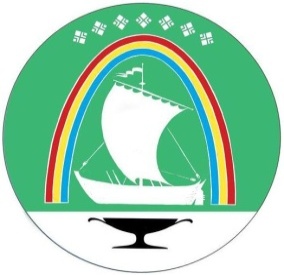 САХА ӨРӨСПYБYЛYКЭТИН «ЛЕНСКЭЙ ОРОЙУОНУН»МУНИЦИПАЛЬНАЙ ТЭРИЛЛИИТЭОРОЙУОН ДЕПУТАТТАРЫН СЭБИЭТЭ